Παγκόσμια Ημέρα Ποδηλάτου με ένα ξεχωριστό εικαστικό δρώμενοΟ Δήμος Λαμιέων, με αφορμή την Παγκόσμια Ημέρα Ποδηλάτου της 3ης Ιουνίου, σας προσκαλεί σε ένα ξεχωριστό εικαστικό δρώμενο που θα πραγματοποιηθεί την Κυριακή 3 Ιουνίου 2018 και ώρα 11:00 π.μ στο κιόσκι της Πλατείας Ελευθερίας. Συμμετέχουν οι εικαστικοί: Νίκος Αδάμ, Αθανάσιος Ανδρούτσος, Νίκη Βλάχου, Κώστας Κουτλής, Μιχάλης Χατζάκης και Ιωάννης Χριστόπουλος. Από το Γραφείο Τύπου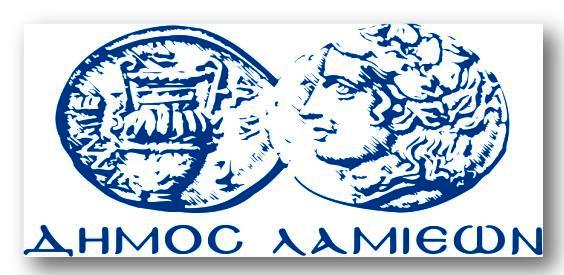 ΠΡΟΣ: ΜΜΕΔΗΜΟΣ ΛΑΜΙΕΩΝΓραφείου Τύπου& Επικοινωνίας                                             Λαμία, 31/5/2018